InformationName:Kinderrechte: Wortgitter als EinstiegsmöglichkeitURL:https://grundschullernportal.zum.de/wiki/Datei:Wortgitter_-_Ein_Kind_braucht.docx Thema: KinderrechteAutor:Johannes KüblerHinweise:-Lizenz: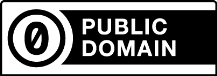 Die Datei wurde vom Autor in die Gemeinfreiheit - auch Public Domain genannt – entlassen. Den rechtsverbindlichen Lizenzvertrag finden Sie unter https://creativecommons.org/publicdomain/zero/1.0/deed.deQuelle(n): Eigene ArbeitIdee aus: Deutsches Kinderhilfswerk e.V. (Hrsg.): Hier steht nichts drin… was du nicht über Kinderrechte wissen musst, 2013, Seite 4. Bildnachweise:-Version:1.1 (11.02.2020): Fußzeile und FormatierungEI
NKINDBRAUCHTEI
NKINDBRAUCHTEI
NKINDBRAUCHTEI
NKINDBRAUCHT